A325 tension control bolts, or TC bolts are available in domestic or import material. Although commonly referred to as A325 tension control bolts, the actual specification is ASTM F1852. Tension control bolts are also available in A490 grade. The ASTM specification F2280 corresponds to A490 tension control bolts. We carry many manufacturers, such as, Unytite, Nucor, Saint Louis Bolt, etc. Contact us for more information.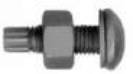 Atlantic Bolt, Inc.4112 Pine Grove CircleCharlotte, NC  28206704-597-5082704-597-1741 faxsales@atlanticboltinc.comAtlantic Bolt Inc.- A325/ F1852 Tension Control boltsAtlantic Bolt Inc.- A325/ F1852 Tension Control boltsQuestions? sales@atlanticboltinc.comQuestions? sales@atlanticboltinc.com  back to products  back to productsPart numberDescription A325TC0750175C      3/4 X 1 3/4 A325 TENSION      CONTROL BOLT CANADIAN         A325TC0750175D      3/4 X 1 3/4 A325 TENSION      CONTROL BOLT DOMESTIC         A325TC0750200C      3/4 X 2 A325 TENSION CONTROL  BOLT CANADIAN                 A325TC0750200D      3/4 X 2 A325 TENSION CONTROL  BOLT DOMESTIC                 A325TC0750225C      3/4 X 2 1/4 A325 TENSION      CONTROL BOLT CANADIAN         A325TC0750225D      3/4 X 2 1/4 A325 TENSION      CONTROL BOLT DOMESTIC         A325TC0750250C      3/4 X 2 1/2 A325 TENSION      CONTROL BOLT CANADIAN         A325TC0750250D      3/4 X 2 1/2 A325 TENSION      CONTROL BOLT DOMESTIC         A325TC0750275C      3/4 X 2 3/4 A325 TENSION      CONTROL BOLT CANADIAN         A325TC0750275D      3/4 X 2 3/4 A325 TENSION      CONTROL BOLT DOMESTIC         A325TC0750300C      3/4 X 3 A325 TENSION CONTROL  BOLT CANADIAN                 A325TC0750300D      3/4 X 3 A325 TENSION CONTROL  BOLT DOMESTIC                 A325TC0750300I      3/4 X 3 A325 TENSION CONTROL  BOLT IMPORT                   A325TC0750325C      3/4 X 3 1/4 A325 TENSION      CONTROL BOLT CANADIAN         A325TC0750325D      3/4 X 3 1/4 A325 TENSION      CONTROL BOLT DOMESTIC         A325TC0750350C      3/4 X 3 1/2 A325 TENSION      CONTROL BOLT CANADIAN         A325TC0750350D      3/4 X 3 1/2 A325 TENSION      CONTROL BOLT DOMESTIC         A325TC0750375C      3/4 X 3 3/4 A325 TENSION      CONTROL BOLT CANADIAN         A325TC0750375D      3/4 X 3 3/4 A325 TENSION      CONTROL BOLT DOMESTIC         A325TC0750400C      3/4 X 4 A325 TENSION CONTROL  BOLT CANADIAN                 A325TC0750400D      3/4 X 4 A325 TENSION CONTROL  BOLT DOMESTIC                 A325TC0750425C      3/4 X 4 1/4 A325 TENSION      CONTROL BOLT CANADIAN         A325TC0750425D      3/4 X 4 1/4 A325 TENSION      CONTROL BOLT DOMESTIC         A325TC0750450C      3/4 X 4 1/2 A325 TENSION      CONTROL BOLT CANADIAN         A325TC0750450D      3/4 X 4 1/2 A325 TENSION      CONTROL BOLT DOMESTIC         A325TC0750475C      3/4 X 4 3/4 A325 TENSION      CONTROL BOLT CANADIAN         A325TC0750475D      3/4 X 4 3/4 A325 TENSION      CONTROL BOLT DOMESTIC         A325TC0750500C      3/4 X 5 A325 TENSION CONTROL  BOLT CANADIAN                 A325TC0750500D      3/4 X 5 A325 TENSION CONTROL  BOLT DOMESTIC                 A325TC0750525C      3/4 X 5 1/4 A325 TENSION      CONTROL BOLT CANADIAN         A325TC0750525D      3/4 X 5 1/4 A325 TENSION      CONTROL BOLT DOMESTIC         A325TC0750550C      3/4 X 5 1/2 A325 TENSION      CONTROL BOLT CANADIAN         A325TC0750550D      3/4 X 5 1/2 A325 TENSION      CONTROL BOLT DOMESTIC         A325TC0750575C      3/4 X 5 3/4 A325 TENSION      CONTROL BOLT CANADIAN         A325TC0750575D      3/4 X 5 3/4 A325 TENSION      CONTROL BOLT DOMESTIC         A325TC0750600C      3/4 X 6 A325 TENSION CONTROL  BOLT CANADIAN                 A325TC0750600D      3/4 X 6 A325 TENSION CONTROL  BOLT DOMESTIC                 A325TC0870200C      7/8 X 2 A325 TENSION CONTROL  BOLT CANADIAN                 A325TC0870200D      7/8 X 2 A325 TENSION CONTROL  BOLT DOMESTIC                 A325TC0870225C      7/8 X 2 1/4 A325 TENSION      CONTROL BOLT CANADIAN         A325TC0870225D      7/8 X 2 1/4 A325 TENSION      CONTROL BOLT DOMESTIC         A325TC0870250C      7/8 X 2 1/2 A325 TENSION      CONTROL BOLT CANADIAN         A325TC0870250D      7/8 X 2 1/2 A325 TENSION      CONTROL BOLT DOMESTIC         A325TC0870250I      7/8 X 2 1/2 A325 TENSION      CONTROL BOLT IMPORT           A325TC0870275C      7/8 X 2 3/4 A325 TENSION      CONTROL BOLT CANADIAN         A325TC0870275D      7/8 X 2 3/4 A325 TENSION      CONTROL BOLT DOMESTIC         A325TC0870300C      7/8 X 3 A325 TENSION CONTROL  BOLT CANADIAN                 A325TC0870300D      7/8 X 3 A325 TENSION CONTROL  BOLT DOMESTIC                 A325TC0870325C      7/8 X 3 1/4 A325 TENSION      CONTROL BOLT CANADIAN         A325TC0870325D      7/8 X 3 1/4 A325 TENSION      CONTROL BOLT DOMESTIC         A325TC0870350C      7/8 X 3 1/2 A325 TENSION      CONTROL BOLT CANADIAN         A325TC0870350D      7/8 X 3 1/2 A325 TENSION      CONTROL BOLT DOMESTIC         A325TC0870375C      7/8 X 3 3/4 A325 TENSION      CONTROL BOLT CANADIAN         A325TC0870375D      7/8 X 3 3/4 A325 TENSION      CONTROL BOLT DOMESTIC         A325TC0870400C      7/8 X 4 A325 TENSION CONTROL  BOLT CANADIAN                 A325TC0870400D      7/8 X 4 A325 TENSION CONTROL  BOLT DOMESTIC                 A325TC0870400I      7/8 X 4 A325 TENSION CONTROL  BOLT IMPORT                   A325TC0870425C      7/8 X 4 1/4 A325 TENSION      CONTROL BOLT CANADIAN         A325TC0870425D      7/8 X 4 1/4 A325 TENSION      CONTROL BOLT DOMESTIC         A325TC0870450C      7/8 X 4 1/2 A325 TENSION      CONTROL BOLT CANADIAN         A325TC0870450D      7/8 X 4 1/2 A325 TENSION      CONTROL BOLT DOMESTIC         A325TC0870475C      7/8 X 4 3/4 A-325  TENSION    CONTROL BOLT CANADIAN         A325TC0870475I      7/8 X 4 3/4 A-325  TENSION    CONTROL BOLT IMPORT           A325TC0870500C      7/8 X 5 A325 TENSION CONTROL  BOLT CANADIAN                 A325TC0870500D      7/8 X 5 A325 TENSION CONTROL  BOLT DOMESTIC                 A325TC1000225C      1 X 2 1/4 A325 TENSION CONTROL BOLT CANADIAN                A325TC1000225D      1 X 2 1/4 A325 TENSION CONTROL BOLT DOMESTIC                A325TC1000250C      1 X 2 1/2 A325 TENSION CONTROL BOLT CANADIAN                A325TC1000250D      1 X 2 1/2 A325 TENSION CONTROL BOLT DOMESTIC                A325TC1000250I      1 X 2 1/2 A325 TENSION CONTROL BOLT IMPORT                  A325TC1000275C      1 X 2 3/4 A325 TENSION CONTROL BOLT CANADIAN                A325TC1000275D      1 X 2 3/4 A325 TENSION CONTROL BOLT DOMESTIC                A325TC1000275I      1 X 2 3/4 A325 TENSION CONTROL BOLT  IMPORT                 A325TC1000300C      1 X 3 A325 TENSION CONTROL    BOLT CANADIAN                 A325TC1000300D      1 X 3 A325 TENSION CONTROL    BOLT DOMESTIC                 A325TC1000325C      1 X 3 1/4 A325 TENSION CONTROL BOLT CANADIAN                A325TC1000325D      1 X 3 1/4 A325 TENSION CONTROL BOLT DOMESTIC                A325TC1000350C      1 X 3 1/2 A325 TENSION CONTROL BOLT CANADIAN                A325TC1000350D      1 X 3 1/2 A325 TENSION CONTROL BOLT DOMESTIC                A325TC1000375C      1 X 3 3/4 A325 TENSION CONTROL BOLT CANADIAN                A325TC1000375D      1 X 3 3/4 A325 TENSION CONTROL BOLT DOMESTIC                A325TC1000400C      1 X 4 A325 TENSION CONTROL    BOLT CANADIAN                 A325TC1000400D      1 X 4 A325 TENSION CONTROL    BOLT DOMESTIC                 A325TC1000400I      1 X 4 A325 TENSION CONTROL    BOLT IMPORT                   A325TC1000425C      1 X 4 1/4 A325 TENSION CONTROL BOLT CANADIAN                A325TC1000425D      1 X 4 1/4 A325 TENSION CONTROL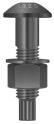 A325TC1000450C      1 X 4 1/2 A325 TENSION CONTROL BOLT CANADIAN                A325TC1000450D      1 X 4 1/2 A325 TENSION CONTROL BOLT DOMESTIC                A325TC1000475C      1 X 4 3/4 A325 TENSION CONTROL BOLT CANADIAN                A325TC1000475D      1 X 4 3/4 A325 TENSION CONTROL BOLT DOMESTIC                A325TC1000500C      1 X 5 A325 TENSION CONTROL    BOLT CANADIAN                 A325TC1000500D      1 X 5 A325 TENSION CONTROL    BOLT DOMESTIC                 A325TC1000525C      1 X 5 1/4 A325 TENSION CONTROL BOLT CANADIAN                A325TC1000525D      1 X 5 1/4 A325 TENSION CONTROL BOLT DOMESTIC                A325TC1000550C      1 X 5 1/2 A325 TENSION CONTROL BOLT CANADIAN                A325TC1000550D      1 X 5 1/2 A325 TENSION CONTROL BOLT DOMESTIC                A325TC1000575C      1 X 5 3/4 A325 TENSION CONTROL BOLT CANADIAN                A325TC1000575D      1 X 5 3/4 A325 TENSION CONTROL BOLT DOMESTIC                A325TC1000600C      1 X 6 A325 TENSION CONTROL    BOLT CANADIAN                 A325TC1000600D      1 X 6 A325 TENSION CONTROL    BOLT DOMESTIC                 back to products